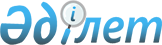 О внесении изменений в решение Карасайского районного маслихата от 28 декабря 2021 года № 14-3 "О бюджете Карасайского района на 2022-2024 годы"Решение Карасайского районного маслихата Алматинской области от 6 сентября 2022 года № 24-3
      Карасайский районный маслихат РЕШИЛ:
      1. Внести в решение Карасайского районного маслихата "О бюджете Карасайского района на 2022-2024 годы" от 28 декабря 2021 года № 14-3 (зарегистрирован в Реестре государственной регистрации нормативных правовых актов под № 26314) следующие изменения:
      пункт 1 указанного решения изложить в новой редакции:
       "1. Утвердить районный бюджет на 2022-2024 годы, согласно приложениям 1, 2, 3 к настоящему решению соответственно, в том числе на 2022 год в следующих объемах:
      1) доходы 32 385 322 тысячи тенге, в том числе:
      налоговые поступления 19 053 671 тысяча тенге;
      неналоговые поступления 12 234 тысячи тенге; 
      поступления от продажи основного капитала 4 502 111 тысяча тенге;
      поступления трансфертов 8 817 306 тысяч тенге;
      2) затраты 30 969 945 тысяч тенге;
      3) чистое бюджетное кредитование 119 749 тысяч тенге, в том числе:
      бюджетные кредиты 290 698 тысяч тенге;
      погашение бюджетных кредитов 170 949 тысяч тенге;
      4) сальдо по операциям с финансовыми активами 0 тенге, в том числе:
      приобритение финансовых активов 0 тенге;
      поступления от продажи финансовых активов государства 0 тенге;
      5) дефицит (профицит) бюджета 1 295 628 тысяч тенге;
      6) финансирование дефицита (использование профицита) бюджета (-)1 295 628 тысяч тенге, в том числе:
      поступление займов 828 298 тысяч тенге;
      погашение займов3 942 634 тысячи тенге;
      используемые остатки бюджетных средств 1 818 708 тысяч тенге.
      2. Приложение 1 к указанному решению изложить в новой редакции согласно приложению к настоящему решению.
      3. Настоящее решение вводится в действие с 1 января 2022 года. Бюджет Карасайского района на 2022 год
					© 2012. РГП на ПХВ «Институт законодательства и правовой информации Республики Казахстан» Министерства юстиции Республики Казахстан
				
      Секретарь Карасайского районного маслихата 

Б. Айнабеков
Приложениек решению Карасайского районного маслихата от 6 сентября 2022 года № 24-3Приложение к решению Карасайского районного маслихата от 28 декабря 2021 года № 14-3
КатегорииНаименование
КатегорииНаименование
КатегорииНаименование
КатегорииНаименование
Сумма
(тысяч тенге)
Класс
Класс
Класс
Сумма
(тысяч тенге)
Под класс
Под класс
Сумма
(тысяч тенге)
I. Доходы
32 385 322
1
Налоговые поступления
19 053 671
01
Подоходный налог
6 692 849
1
Корпоративный подоходный налог
6 692 849
04
Налоги на собственность
1 983 049
1
Налоги на имущество
1 983 049
05
Внутренние налоги на товары, работы и услуги
10 301 236
2
Акцизы
10 229 805
3
Поступление за использование природных и других ресурсов
6 404
4
Сборы за ведение предпринимательской и профессиональной деятельности
65 027
08
Обязательные платежи, взимаемые за совершение юридически значимых действий и (или) выдачу документов уполномоченными на то государственными органами или должностными лицами
76 537
1
Государственная пошлина 
76 537
2
Неналоговые поступления
12 234
01
Доходы от государственной собственности
12 168
5
Доходы от аренды имущества, находящегося в государственной собственности
11 962
7
Вознагражденияпокредитам, выданнымизгосударственногобюджета
206
03
Поступления денег от проведения государственных закупок, организуемых государственными учреждениями, финансируемыми из государственного бюджета
66
1
Поступления денег от проведения государственных закупок, организуемых государственными учреждениями, финансируемыми из местного бюджета
66
3
Поступления от продажи основного капитала
4 502 111
01
Продажа государственного имущества, закрепленного за государственными учреждениями
4 031 279
1
Продажа государственного имущества, закрепленного за государственными учреждениями
4 031 279
03
Продажа земли и нематериальных активов
470 832
1
Продажа земли
470 832
4
Поступления трансфертов
8 817 306
01
Трансферты из нижестоящих органов государственного управления
1 799 053
3
Трансферты из бюджетов городов районного значения, сел, поселков, сельских округов
1 799 053
02
Трансферты из вышестоящих органов государственного управления
7 018 253
2
Трансферты из областного бюджета
7 018 253
Функциональная группа
Функциональная группа
Функциональная группа
Функциональная группа
Функциональная группа
Сумма
(тысяч тенге)
Функциональная подгруппа
Функциональная подгруппа
Функциональная подгруппа
Функциональная подгруппа
Сумма
(тысяч тенге)
Администратор бюджетных программ
Администратор бюджетных программ
Администратор бюджетных программ
Сумма
(тысяч тенге)
Программа
Программа
Сумма
(тысяч тенге)
Наименование
Сумма
(тысяч тенге)
 II. Затраты
30 969 945
01
Государственные услуги общего характера
1 619 775
1
Представительные, исполнительные и другие органы, выполняющие общие функции государственного управления
638 571
112
Аппарат маслихата района (города областного значения)
42 234
001
Услуги по обеспечению деятельности маслихата района (города областного значения)
42 234
122
Аппарат акима района (города областного значения)
596 337
001
Услуги по обеспечению деятельности акима района (города областного значения)
398 644
003
Капитальные расходы государственного органа
10 000
113
Целевые текущие трансферты изнижестоящим бюджетам
187 693
2
Финансовая деятельность
16 379
459
Отдел экономики и финансов района (города областного значения)
16 379
003
Проведение оценки имущества в целях налогообложения
9 667
010
Приватизация, управление коммунальным имуществом, постприватизационная деятельность и регулирование споров, связанных с этим
6 712
9
Прочие государственные услуги общего характера
964 825
459
Отдел экономики и финансов района (города областного значения)
89 259
001
Услуги по реализации государственной политики в области формирования и развития экономической политики, государственного планирования, исполнения бюджета и управления коммунальной собственностью района (города областного значения)
77 009
015
Капитальные расходы государственного органа
782
113
Целевые текущие трансферты изнижестоящим бюджетам
11 468
492
Отдел жилищно-коммунального хозяйства, пассажирского транспорта, автомобильных дорог и жилищной инспекции района (города областного значения)
875 566
001
Услуги по реализации государственной политики на местном уровне в области жилищно-коммунального хозяйства, пассажирского транспорта, автомобильных дорог и жилищной инспекции
56 184
013
Капитальные расходы государственного органа
1 500
113
Целевые текущие трансферты нижестоящим бюджетам
817 882
02
Оборона
37 125
1
Военные нужды
18 406
122
Аппарат акима района (города областного значения)
18 406
005
Мероприятия в рамках исполнения всеобщей воинской обязанности
18 406
2
Организация работы по чрезвычайным ситуациям
18 719
122
Аппарат акима района (города областного значения)
18 719
006
Предупреждение и ликвидация чрезвычайных ситуаций масштаба района (города областного значения)
6 435
007
Мероприятия по профилактике и тушению степных пожаров районного (городского) масштаба, а также пожаров в населенных пунктах, в которых не созданы органы государственной противопожарной службы
12 284
03
Общественный порядок, безопасность, правовая, судебная, уголовно-исполнительная деятельность
84 372
9
Прочие услуги в области общественного порядка и безопасности
84 372
492
Отдел жилищно-коммунального хозяйства, пассажирского транспорта, автомобильных дорог и жилищной инспекции района (города областного значения)
84 372
021
Обеспечение безопасности дорожного движения в населенных пунктах
84 372
06
Социальная помощь и социальное обеспечение
3 422 964
1
Социальное обеспечение
1 019 088
451
Отдел занятости и социальных программ района (города областного значения)
1 019 088
005
Государственная адресная социальная помощь
1 019 088
2
Социальная помощь
2 256 652
451
Отдел занятости и социальных программ района (города областного значения)
2 249 152
002
Программа занятости
834 371
004
Оказание социальной помощи на приобретение топлива специалистам здравоохранения, образования, социального обеспечения, культуры, спорта и ветеринарии в сельской местности в соответствии с законодательством Республики Казахстан
68 561
006
Оказание жилищной помощи
107
007
Социальная помощь отдельным категориям нуждающихся граждан по решениям местных представительных органов
202 696
010
Материальное обеспечение детей-инвалидов, воспитывающихся и обучающихся на дому
9 410
014
Оказание социальной помощи нуждающимся гражданам на дому
167 884
017
Обеспечение нуждающихся инвалидов протезно-ортопедическими, сурдотехническими и тифлотехническими средствами, специальными стредствами передвижения, обязательными гигиеническими средствами, а также предоставление услуг санаторно-курортного лечения, специалиста жестового языка, индивидуальных помощников в соответствии с индивидуальной программой реабилитации инвалида
887 225
023
Обеспечение деятельности центров занятости населения
78 898
492
Отдел жилищно-коммунального хозяйства, пассажирского транспорта, автомобильных дорог и жилищной инспекции района (города областного значения)
7 500
007
Социальная поддержка отдельных котегорий граждан в виде льготного, бесплатного проезда на городском общественном траспорте (кроме такси) по решению местных представительных органов
7 500
9
Прочие услуги в области социальной помощи и социального обеспечения
147 224
451
Отдел занятости и социальных программ района (города областного значения)
86 274
001
Услуги по реализации государственной политики на местном уровне в области обеспечения занятости и реализации социальных программ для населения
52 751
011
Оплата услуг по зачислению, выплате и доставке пособий и других социальных выплат
21 563
050
Обеспечение прав и улучшение качества жизни инвалидов в Республике Казахстан
11 960
492
Отдел жилищно-коммунального хозяйства, пассажирского транспорта, автомобильных дорог и жилищной инспекции района (города областного значения)
60 950
094
Предоставление жилищных сертификатов как социальная помощь
59 989
097
Оплата услуг проверенному агенту по предоставлению жилищных сертификатов (социальная поддержка в виде бюджетного кредита)
961
07
Жилищно-коммунальное хозяйство
6 978 412
1
Жилищное хозяйство
5 618 962
472
Отдел строительства, архитектуры и градостроительства района (города областного значения)
3 710 274
003
Проектирование и (или) строительство, реконструкция жилья коммунального жилищного фонда
2 450 176
004
Проектирование, развитие и (или) обустройство инженерно-коммуникационной инфраструктуры
1 260 098
477
Отдел сельского хозяйства и земельных отношений района (города областного значения)
1 513 038
016
Изъятие земельных участков для государственных нужд 
1 513 038
492
Отдел жилищно-коммунального хозяйства, пассажирского транспорта, автомобильных дорог и жилищной инспекции района (города областного значения)
395 650
002
Изъятие, в том числе путем выкупа земельных участков для государственных надобностей и связанное с этим отчуждение недвижимого имущества
150 000
003
Организация сохранения государственного жилищного фонда
3 650
004
Обеспечение жильем отдельных категорий граждан
170 000
081
Кредитование на проведение капитального ремонта общего имущества объектов кондоминиумов
72 000
2
Коммунальное хозяйство
749 707
472
Отдел строительства, архитектуры и градостроительства района (города областного значения)
3 241
005
Развитие коммунального хозяйства
3 241
492
Отдел жилищно-коммунального хозяйства, пассажирского транспорта, автомобильных дорог и жилищной инспекции района (города областного значения)
746 466
012
Функционирование системы водоснабжения и водоотведения
22 772
026
Организация эксплуатации тепловых сетей, находящихся в коммунальной собственности районов (городов областного значения)
48 818
029
Развитие системы водоснабжения и водоотведения
274 876
058
Развитие системы водоснабжения и водоотведения в сельских населенных пунктах
400 000
3
Благоустройство населенных пунктов
609 743
492
Отдел жилищно-коммунального хозяйства, пассажирского транспорта, автомобильных дорог и жилищной инспекции района (города областного значения)
609 743
015
Освещение улиц в населенных пунктах
201 160
018
Благоустройство и озеленение населенных пунктов
408 583
08
Культура, спорт, туризм и информационное пространство
710 730
1
Деятельность в области культуры
432 495
472
Отдел строительства, архитектуры и градостроительства района (города областного значения)
94 476
011
Развитие объектов культуры
94 476
819
Отдел внутренней политики, культуры, развития языков и спорта района (города областного значения)
338 019
009
Поддержка культурно-досуговой работы
338 019
2
Спорт
88 071
819
Отдел внутренней политики, культуры, развития языков и спорта района (города областного значения)
88 071
014
Проведение спортивных соревнований на районном (города областного значения) уровне
73 877
015
Подготовка и участие членов сборных команд района (города областного значения) по различным видам спорта на областных спортивных соревнованиях
14 194
3
Информационное пространство
135 037
819
Отдел внутренней политики, культуры, развития языков и спорта района (города областного значения)
135 037
005
Услуги по проведению государственной информационной политики
52 884
007
Функционирование районных (городских) библиотек
81 017
008
Развитие государственного языка и других языков народа Казахстана
1 136
9
Прочие услуги по организации культуры, спорта, туризма и информационного пространства
55 127
819
Отдел внутренней политики, культуры, развития языков и спорта района (города областного значения)
55 127
001
Услуги по реализации государственной политики на местном уровне в области внутренней политики, культуры, развития языков и спорта
40 216
003
Капитальные расходы государственного органа
1 200
032
Капитальные расходы подведомственных государственных учреждений и организаций
13 711
09
Топливо-энергетический комплекс и недропользование 
4 763
1
Топливо и энергетика
4 763
492
Отдел жилищно-коммунального хозяйства, пассажирского транспорта, автомобильных дорог и жилищной инспекции района (города областного значения)
4 763
019
Развитие теплоэнергетической системы
4 763
10
Сельское, водное, лесное, рыбное хозяйство, особо охраняемые природные территории, охрана окружающей среды и животного мира, земельные отношения
121 560
1
Сельское хозяйство
49 974
477
Отдел сельского хозяйства и земельных отношений района (города областного значения)
49 974
001
Услуги по реализации государственной политики на местном уровне в сфере сельского хозяйства и земельных отношений
49 264
003
Капитальные расходы государственного органа
710
6
Земельные отношения
25 593
477
Отдел сельского хозяйства и земельных отношений района (города областного значения)
25 593
011
Землеустройство, проводимое при установлении границ районов, городов областного значения, районного значения, сельских округов, поселков, сел
25 593
9
Прочие услуги в области сельского, водного, лесного, рыбного хозяйства, охраны окружающей среды и земельных отношений
45 993
459
Отдел экономики и финансов района (города областного значения)
45 993
099
Реализация мер по оказанию социальной поддержки специалистов
45 993
11
Промышленность, архитектурная, градостроительная и строительная деятельность
54 239
2
Архитектурная, градостроительная и строительная деятельность
54 239
472
Отдел строительства, архитектуры и градостроительства района (города областного значения)
54 239
001
Услуги по реализации государственной политики в области строительства, архитектуры и градостроительства на местном уровне
53 339
015
Капитальные расходы государственного органа
900
12
Транспорт и коммуникации
1 680 171
1
Автомобильный транспорт
1 680 171
492
Отдел жилищно-коммунального хозяйства, пассажирского транспорта, автомобильных дорог и жилищной инспекции района (города областного значения)
1 680 171
023
Обеспечение функционирования автомобильных дорог
1 538 004
045
Капитальный и средний ремонт автомобильных дорог районного значения и улиц населенных пунктов
142 167
13
Прочие
173 390
3
Поддержка предпринимательской деятельности и защита конкуренции
21 185
469
Отдел предпринимательства района (города областного значения)
21 185
001
Услуги по реализации государственной политики на местном уровне в области развития предпринимательства 
20 935
004
Капитальные расходы государственного органа
250
9
Прочие
152 205
459
Отдел экономики и финансов района (города областного значения)
152 205
008
Разработка или корректировка, а также проведение необходимых экспертиз технико-экономических обоснований местных бюджетных инвестиционных проектов и конкурсных документаций проектов государственно-частного партнерства, концессионных проектов, консультативное сопровождение проектов государственно-частного партнерства и концессионных проектов
10 000
012
Резерв местного исполнительного органа района (города областного значения) 
142 205
14
Обслуживание долга
348 133
1
Обслуживание долга
348 133
459
Отдел экономики и финансов района (города областного значения)
348 133
021
Обслуживание долга местных исполнительных органов по выплате вознаграждений и иных платежей по займам из областного бюджета
348 133
15
Трансферты
15 734 311
1
Трансферты
15 734 311
459
Отдел экономики и финансов района (города областного значения)
15 734 311
006
Возврат неиспользованных (недоиспользованных) целевых трансфертов
2 121
007
Бюджетные изъятия
2 800 000
024
Целевые текущие трансферты из нижестоящего бюджета на компенсацию потерь вышестоящего бюджета в связи с изменением законодательства
12 579 728
054
Возврат сумм неиспользованных (недоиспользованных) целевых трансфертов, выделенных из республиканского бюджета за счет целевого трансферта из Национального фонда Республики Казахстан
352 462
16
Погашение займов
3 942 634
1
Погашение займов
3 942 634
459
Отдел экономики и финансов района (города областного значения
3 942 634
005
Погашение долга местного исполнительного органа перед вышестоящим бюджетом
3 942 634
III.
Чистое бюджетное кредитование
119 749
Бюджетные кредиты
290 698
06
Социальная помощь и социальное обеспечение
38 000
9
Прочие услуги в области социальной помощи и социального обеспечения
38 000
492
Отдел жилищно-коммунального хозяйства, пассажирского транспорта, автомобильных дорог и жилищной инспекции района (города областного значения)
38 000
095
Бюджетные кредиты для предоставления жилищных сертификатов как социальная поддержка
38 000
10
Сельское, водное, лесное, рыбное хозяйство, особо охраняемые природные территории, охрана окружающей среды и животного мира, земельные отношения
252 698
9
Прочие услуги в области сельского, водного, лесного, рыбного хозяйства, охраны окружающей среды и земельных отношений
252 698
459
Отдел экономики и бюджетного планирования района (города областного значения)
252 698
018
Бюджетные кредиты для реализации мер социальной поддержки специалистов 
252 698
Категория
Категория
Категория
Категория
Категория
Сумма
(тысяч тенге)
КлассНаименование
КлассНаименование
КлассНаименование
КлассНаименование
Сумма
(тысяч тенге)
Подкласс
Подкласс
Подкласс
Сумма
(тысяч тенге)
5
Погашение бюджетных кредитов
170 949
01
Погашение бюджетных кредитов
170 949
1
Погашение бюджетных кредитов, выданных из государственного бюджета
84 674
2
Возврат сумм бюджетных кредитов
86 275
Категория
Категория
Категория
Категория
Категория
Сумма
(тысяч тенге)
КлассНаименование
КлассНаименование
КлассНаименование
КлассНаименование
Сумма
(тысяч тенге)
 Подкласс
 Подкласс
 Подкласс
Сумма
(тысяч тенге)
IV.
Сальдо по операциям с финансовыми активами
0
Приобритение финансовых активов
0
Поступления от продажи финансовых активов государства
0
Категория
Категория
Категория
Категория
Категория
Сумма (тысяч тенге)
КлассНаименование
КлассНаименование
КлассНаименование
КлассНаименование
Сумма (тысяч тенге)
Подкласс
Подкласс
Подкласс
Сумма (тысяч тенге)
V.
Дефицит (профицит) бюджета
1 295 628
VI.
Финансирование дефицита (использование профицита) бюджета
-1 295 628
7
Поступление займов
828 298
01
Внутренние государственные займы
828 298
2
Договор займа
828 298
8
Используемые остатки бюджетных средств
1 818 708
01
Остатки бюджетных средств
1 818 708
1
Свободные остатки бюджетных средств
1 818 708
Категория
Категория
Категория
Категория
Категория
Сумма (тысяч тенге)
КлассНаименование
КлассНаименование
КлассНаименование
КлассНаименование
Сумма (тысяч тенге)
Подкласс
Подкласс
Подкласс
Сумма (тысяч тенге)
16
Погашение займов
3 942 634
1
Погашение займов
3 942 634
459
Отдел экономики и финансов района (города областного значения
3 942 634
005
Погашение долга местного исполнительного органа перед вышестоящим бюджетом
3 942 634